XLIII MUZIČKI FESTIVAL mladih Crne Gore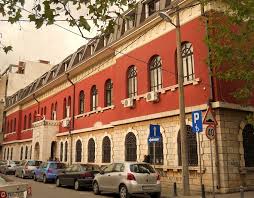 Podgorica, 25-28. April 2016.godineK  O N A Č N I    R E Z U L T A T IPredsjednik žirija, Srđan Bulatović	26.april 2016. godine                                                     ___________________________________Disciplina: GITARA         Kategorija: IV kategorijaDisciplina: GITARA         Kategorija: IV kategorijaDisciplina: GITARA         Kategorija: IV kategorijaDisciplina: GITARA         Kategorija: IV kategorijaR.brPrezime I imeUkupnobodovaNagrada/ Škola13Toljić Vasilije92SREBRNA LIRAMuzička škola „Dara Čokorilo“, Nikšić21Sandić Vuk90,60SREBRNA LIRAUmjetnička škola za muziku i balet „Vasa Pavić“, Podgorica32Alković Enes80,60POHVALAUmjetnička škola za muziku i balet „Vasa Pavić“, Podgorica4Ćalasan Relja0ŠOSMO „Vida Matjan”, Kotor5